Road Transport (General) Application of Road Transport Legislation Declaration 2011 (No 9)Disallowable instrument DI2011—304made under theRoad Transport (General) Act 1999, section 12 (Power to include or exclude areas in road transport legislation)1	Name of instrument	This instrument is the Road Transport (General) Application of Road Transport Legislation Declaration 2011 (No 9).2	Commencement	This instrument commences on 10 December 2011.3	Declaration	I declare that the road transport legislation does not apply to a road or road related area that is a special stage of the South Coast Traffic Solutions Rallye Des Femmes.4	Period of effect of declaration	The declaration has effect on 10 December 2011 in relation to a special stage for the event for any period beginning when an event official declares (however described) the stage active for a testing session, media event, corporate ride day or rally competition and ending when an event official declares (however described) the stage inactive.5	Definitions	In this instrument:event means the South Coast Traffic Solutions Rallye Des Femmes on 10 December 2011.special stage, for the event, means a road or road related area identified for the event on the attached maps:Special Stage  1;Special Stage  1;Special Stage 3 – Jump 1;Special Stage  2;Special Stage  2;Special Stage 6 – Jump 2;Special Stage  3;Special Stage  3; andSpecial Stage 9 – Jump 3.6	Expiry	This instrument expires on 11 December 2011. Simon CorbellAttorney General25 November 2011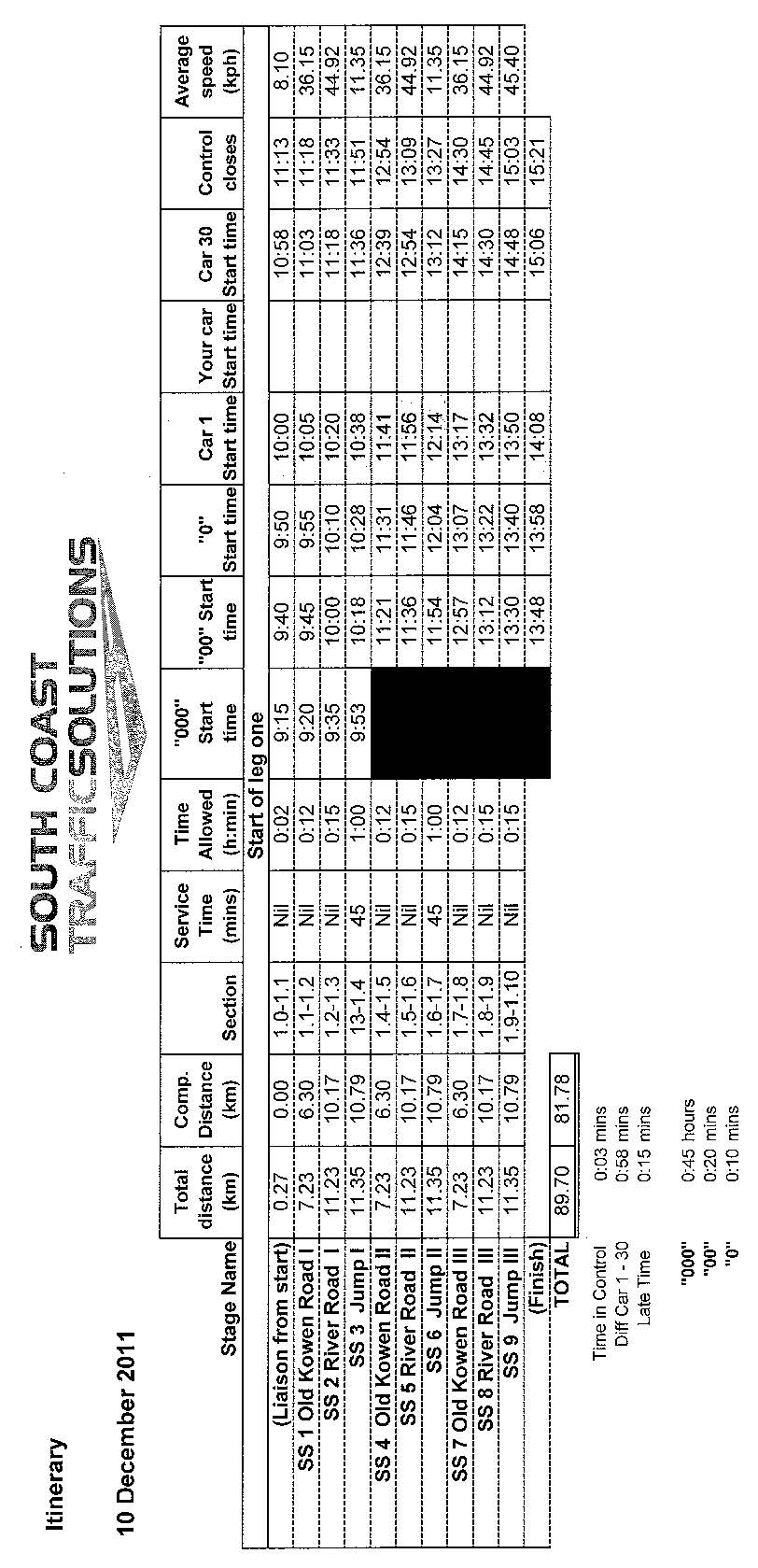 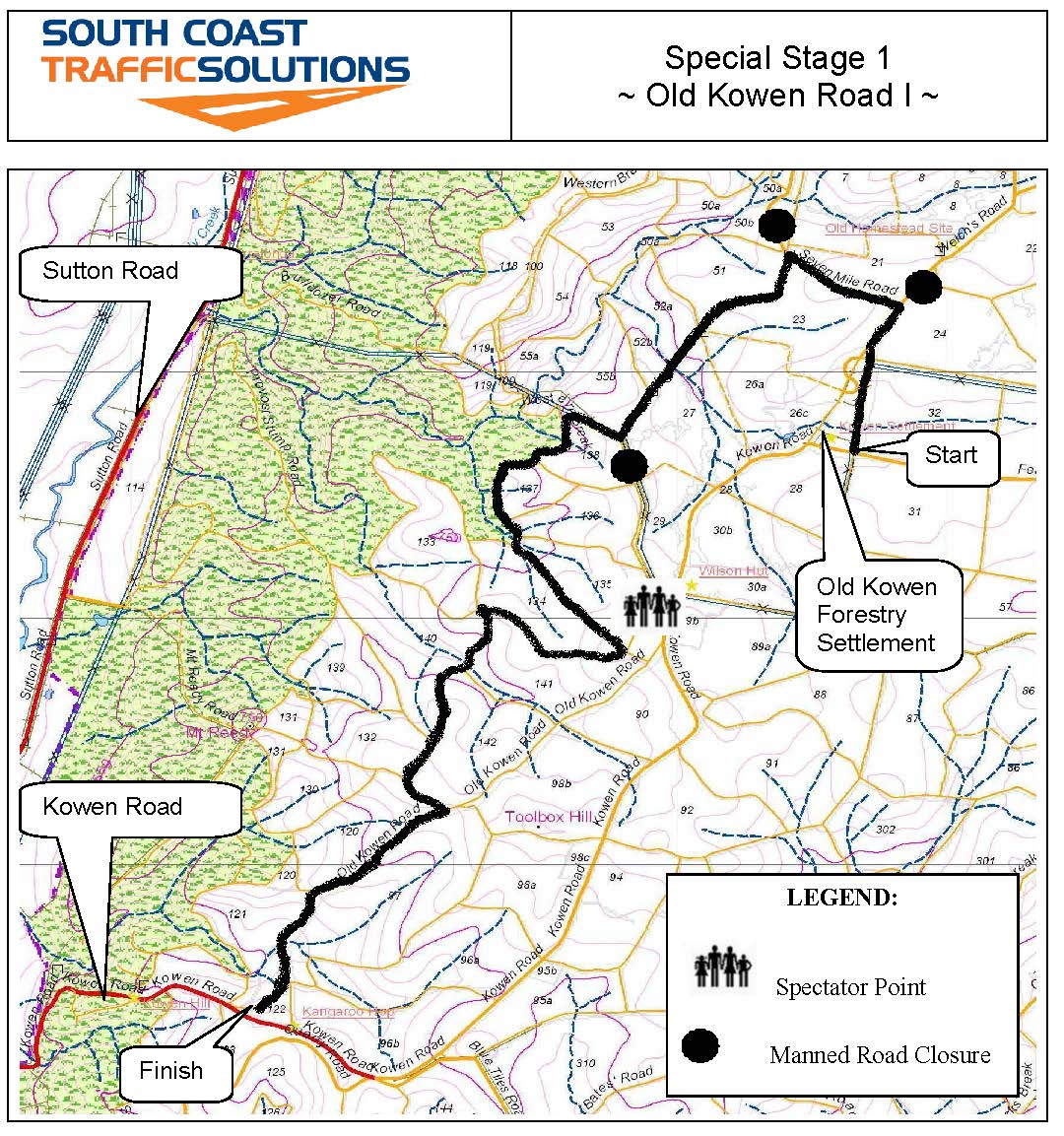 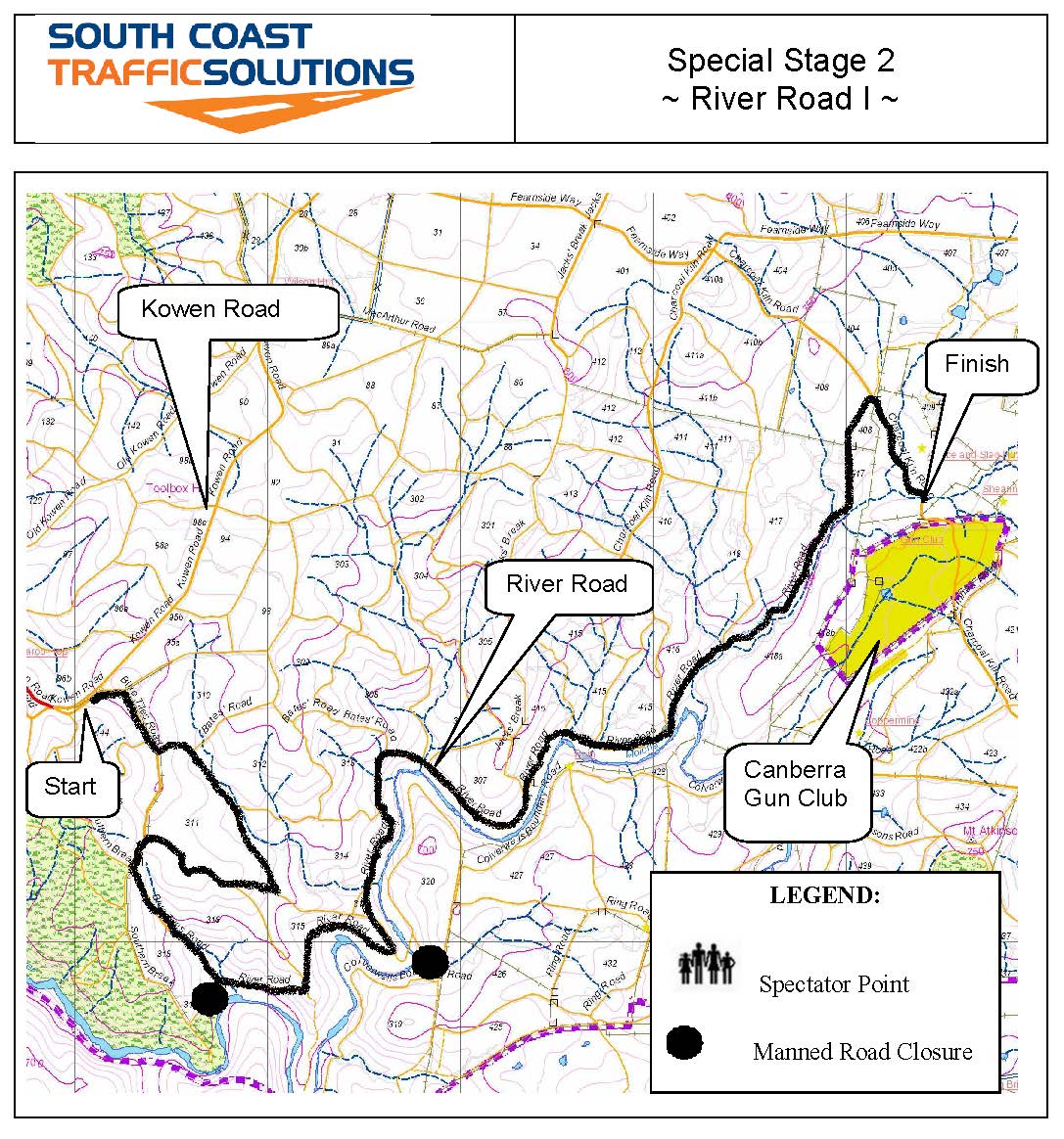 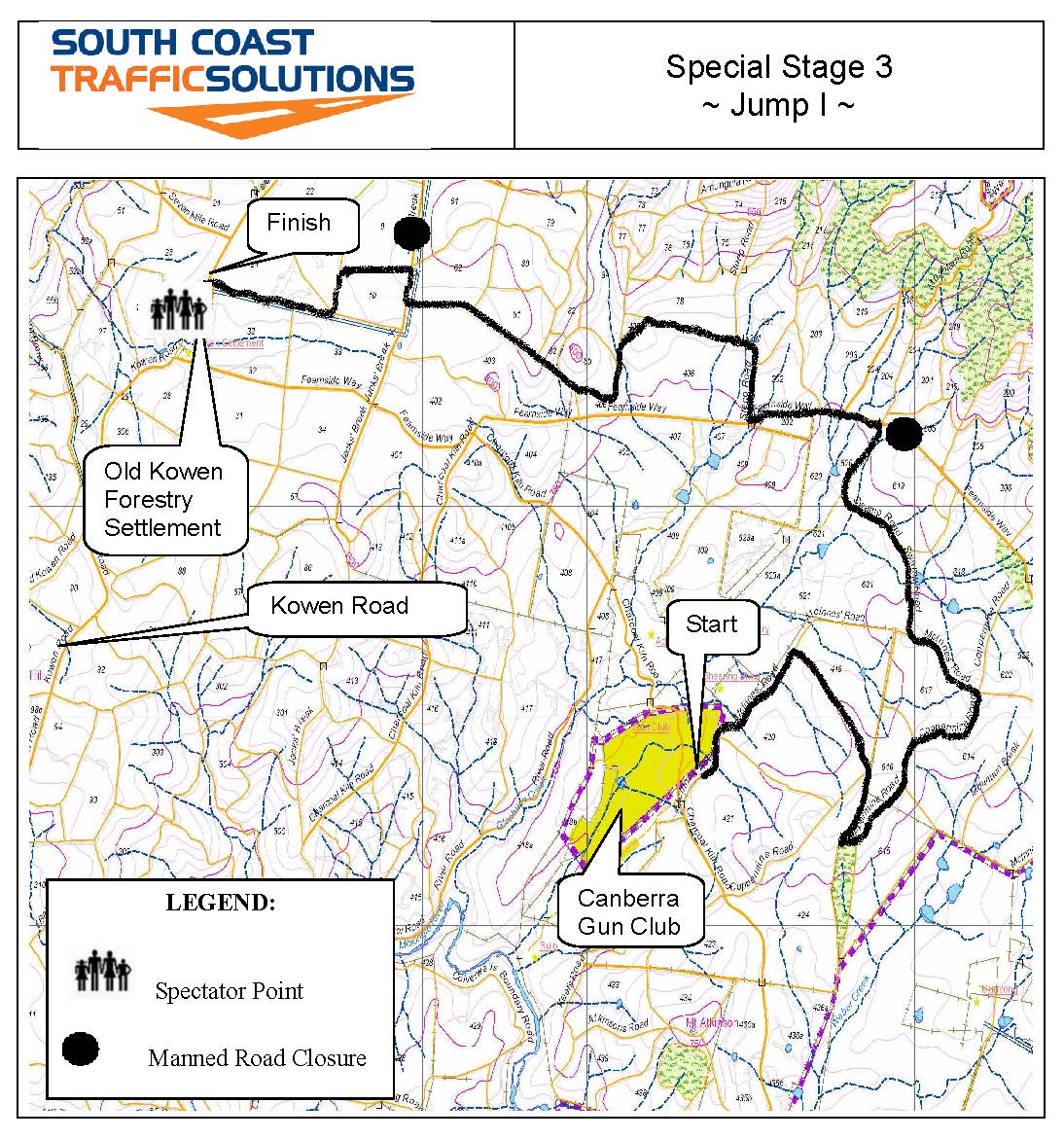 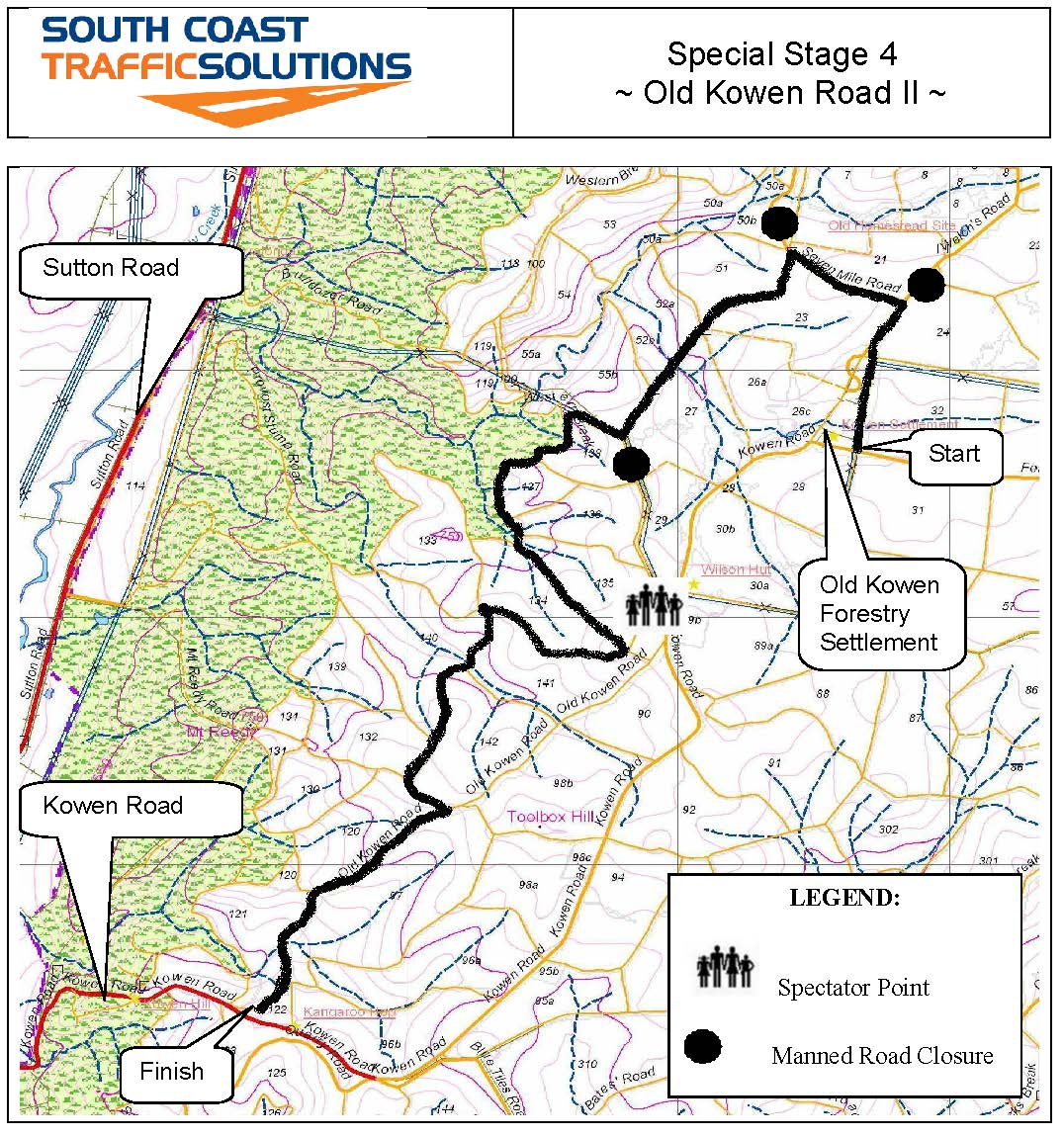 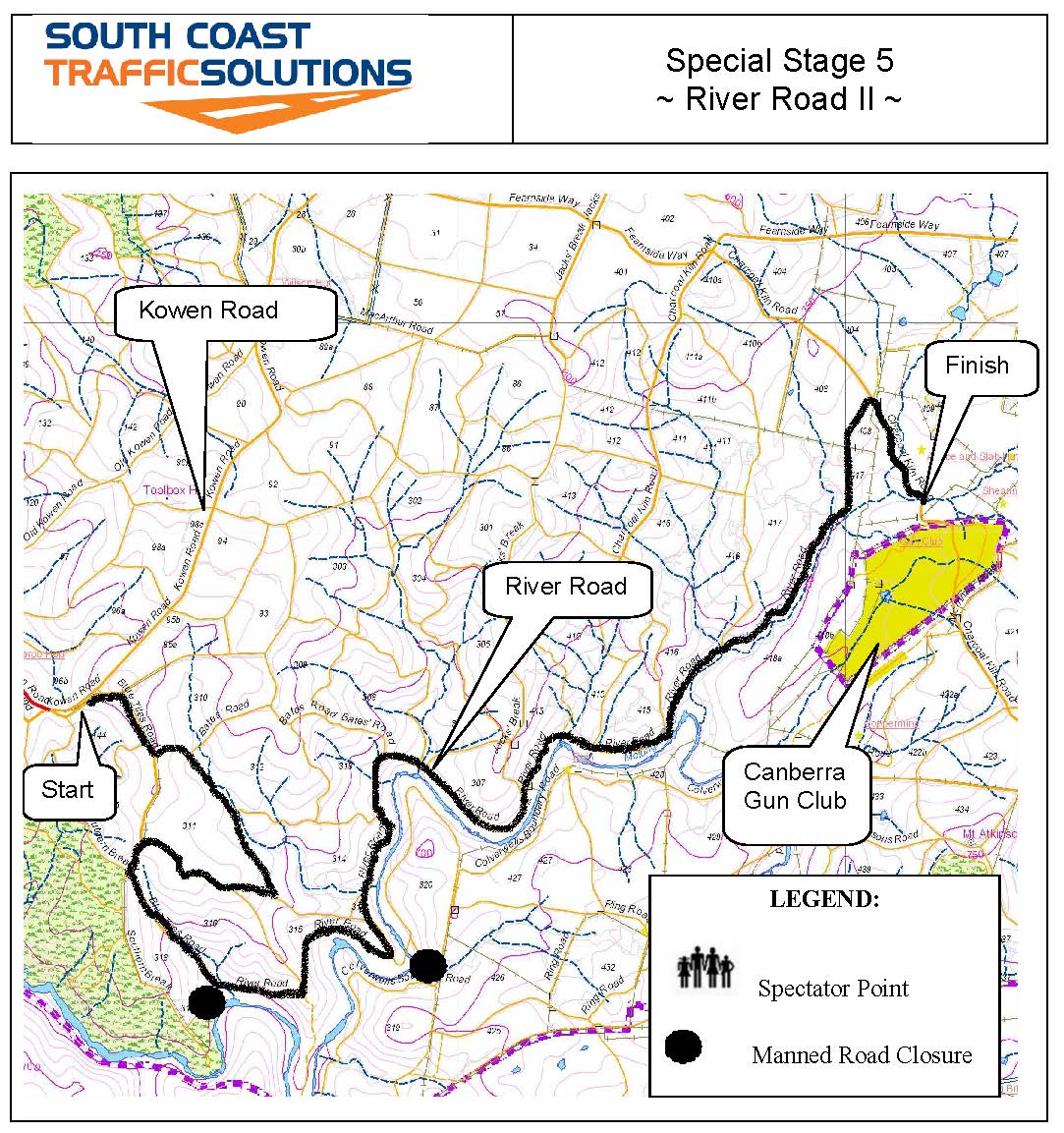 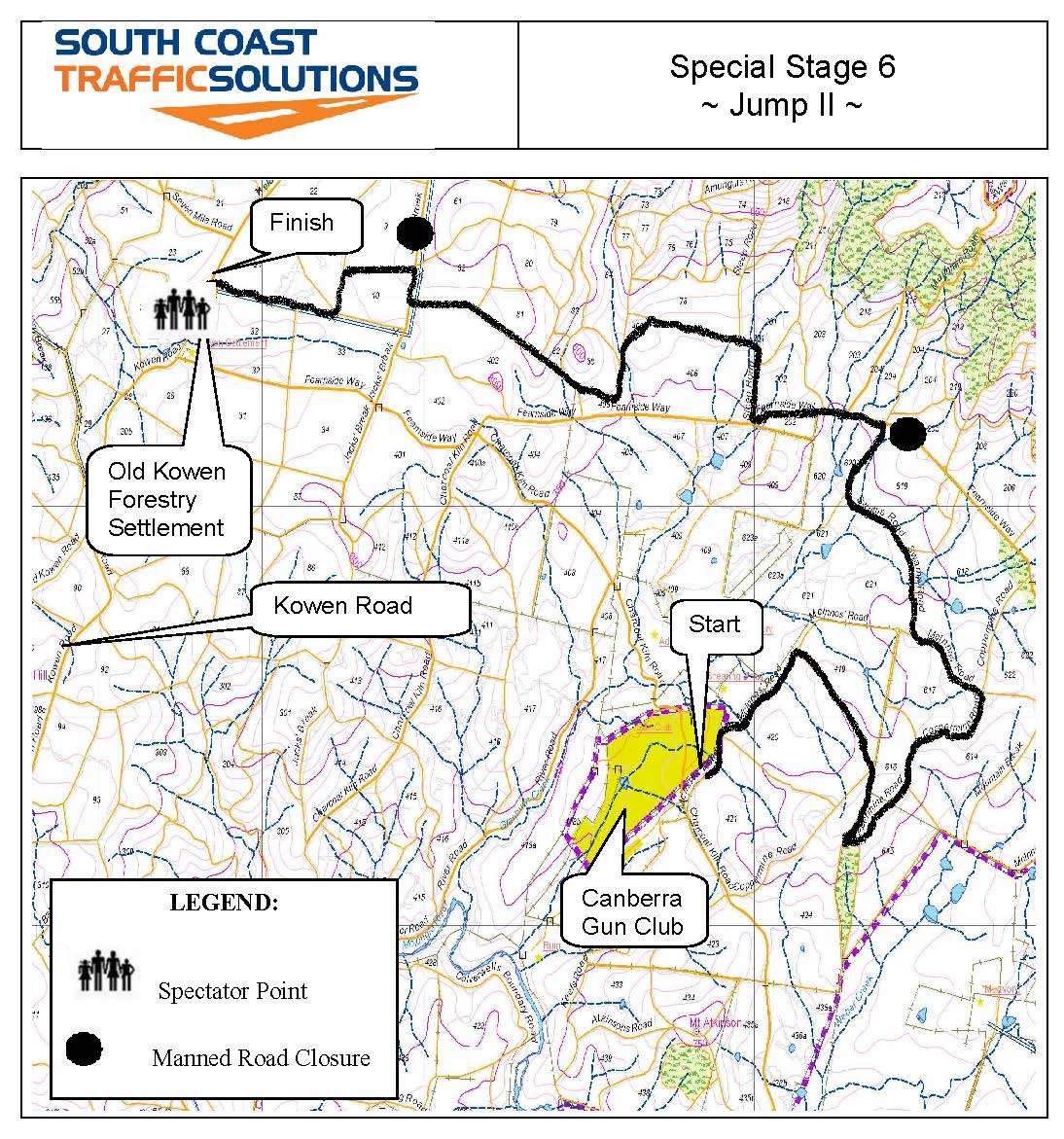 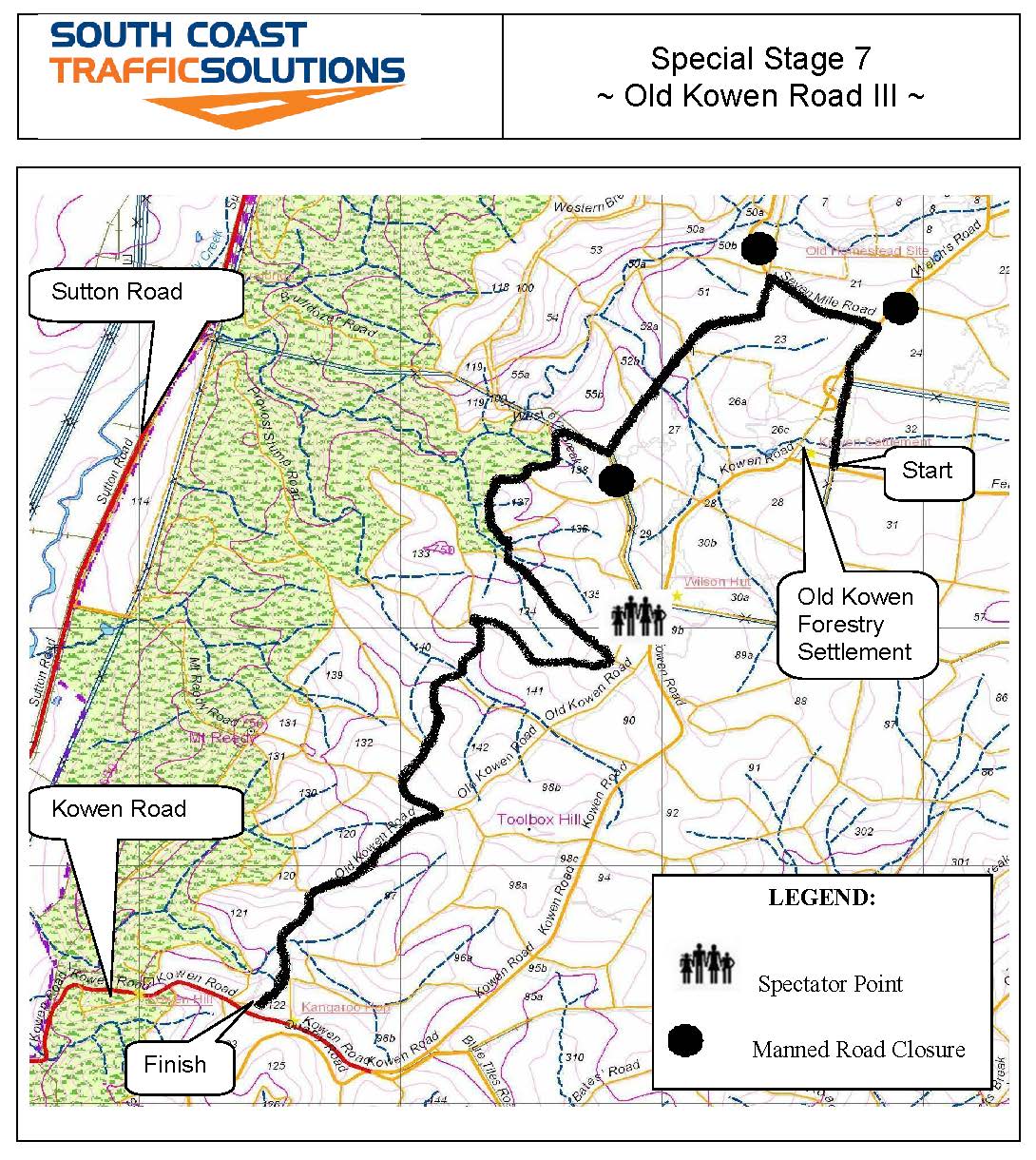 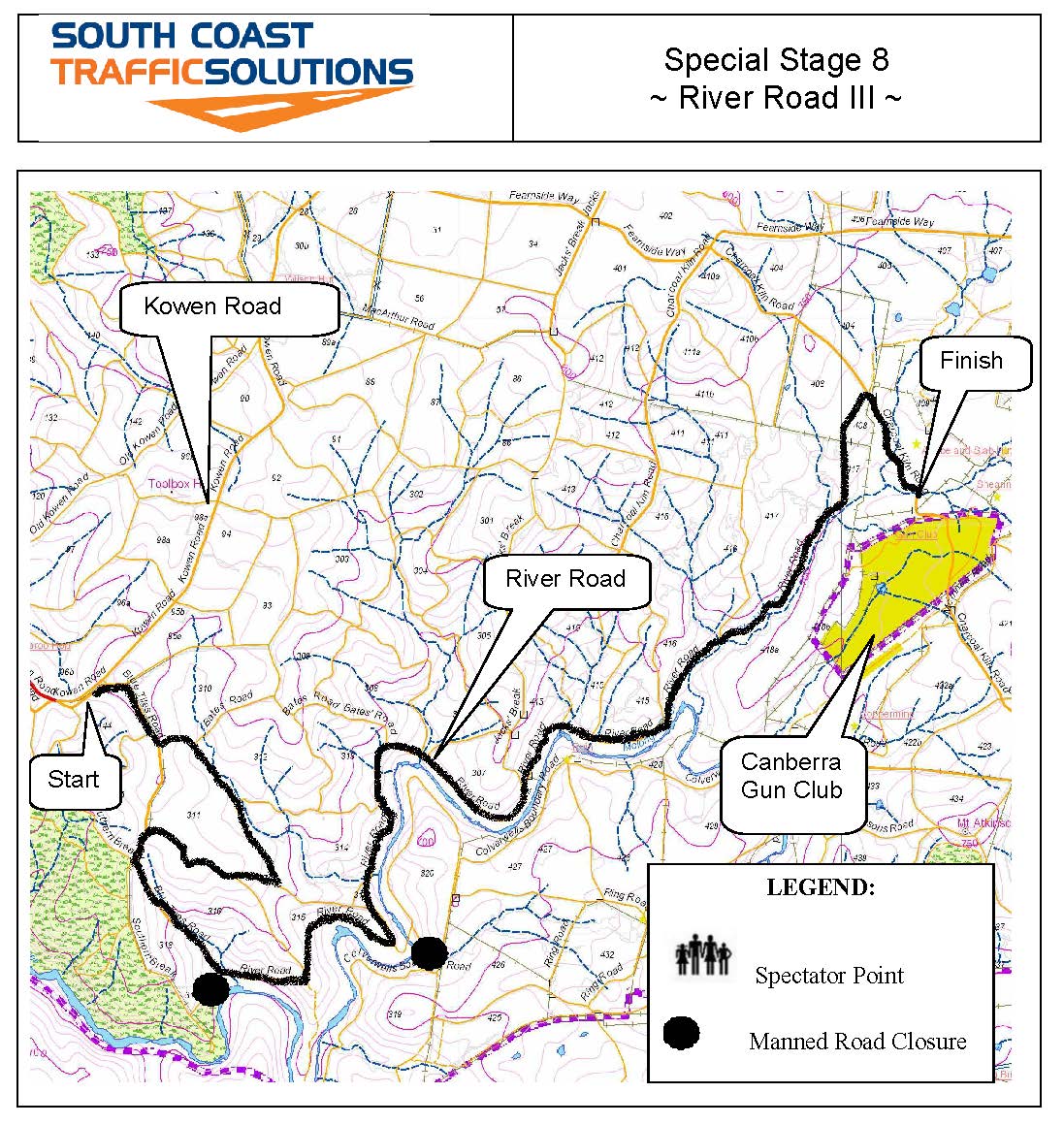 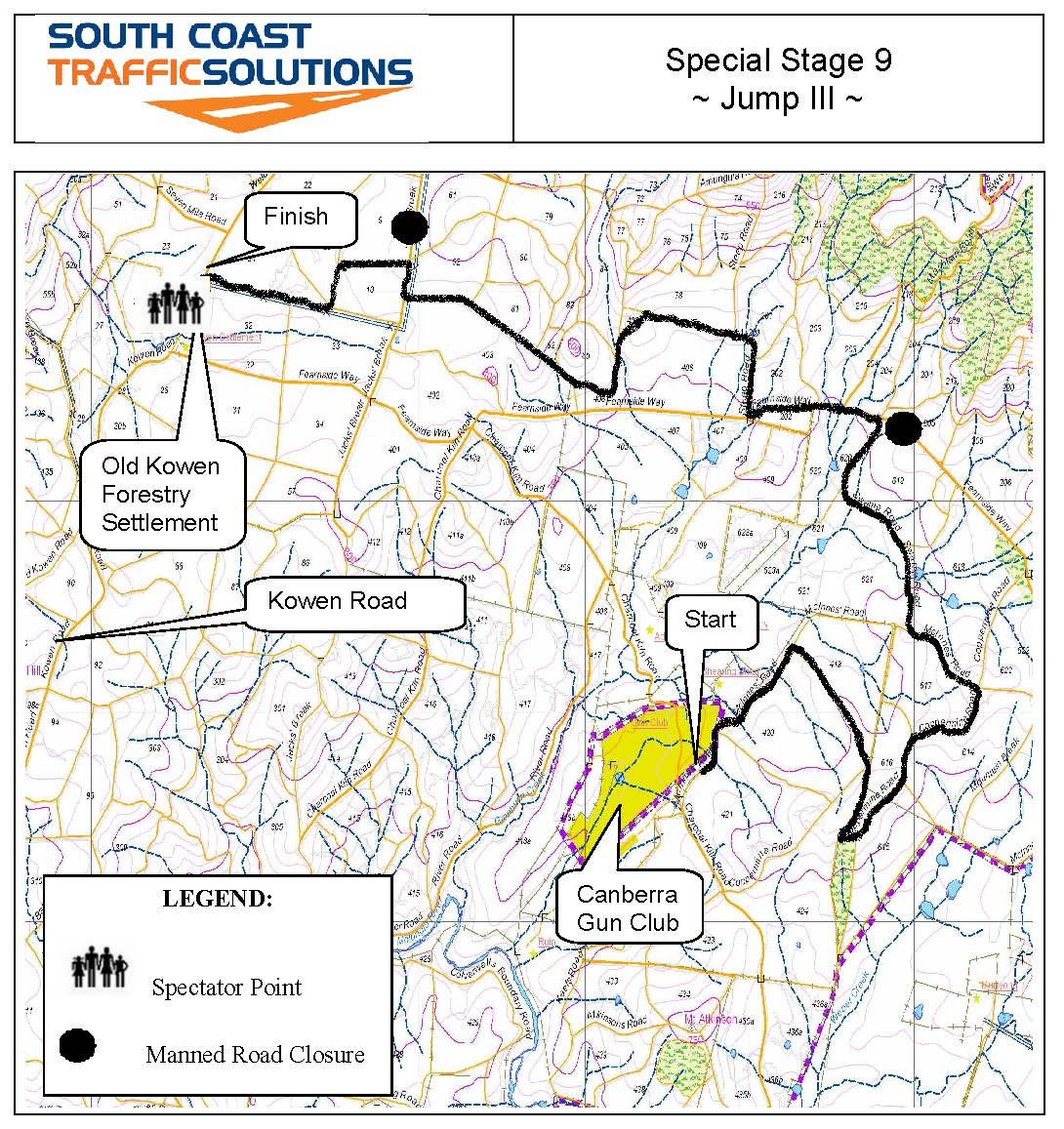 